ĐƠN VỊ, CHỤC, TRĂM, NGHÌN1.Đọc, viết (theo mẫu) :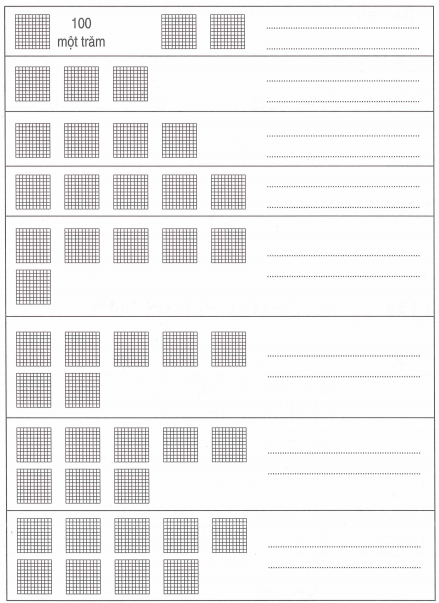 2.Nối (theo mẫu) :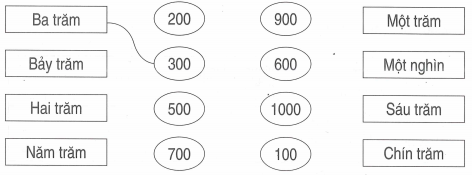 3.Số ?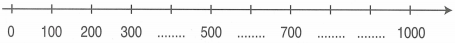 